Languages Curriculum OverviewKapow offers full coverage of the KS2 Languages curriculum and we have categorised our content into three areas:Oracy 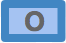 Literacy 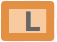 Intercultural Understanding  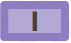 The starred (*) content above will not be applicable to ancient languagesKey stage 2National Curriculum Languages subject contentKapow’s Languages ThemesKapow TopicsKapow TopicsKapow TopicsKapow TopicsPupils should be taught to: Year 3Year 4Year 5Year 6Listen attentively to spoken language and show understanding by joining in and responding  explore the patterns and sounds of language through songs and rhymes and link the spelling, sound and meaning of words    PuppetsVisual compositionPlayground gamesIn the classroomTransportCircle of lifePortraitsBirthdaysClothesWeather and the water cycleEurovisionMiam, miamMonster petsSpace explorersShoppingFrench speaking worldMeet the familyA week in the lifeAllez les bleusEn vacancesEn villeLife at homeEngage in conversations; ask and answer questions; express opinions and respond to those of others; seek clarification and help*  PuppetsVisual compositionPlayground gamesIn the classroomTransportCircle of lifePortraitsBirthdaysClothesWeather and the water cycleEurovisionMiam, miamMonster petsSpace explorersShoppingFrench speaking worldMeet the familyA week in the lifeAllez les bleusEn vacancesEn villeLife at homeSpeak in sentences, using familiar vocabulary, phrases and basic language structures  develop accurate pronunciation and intonation so that others understand when they are reading aloud or using familiar words and phrases* PuppetsVisual compositionPlayground gamesIn the classroomTransportCircle of lifePortraitsBirthdaysClothesWeather and the water cycleEurovisionMiam, miamMonster petsSpace explorersShoppingFrench speaking worldMeet the familyA week in the lifeAllez les bleusEn vacancesEn villeLife at homePresent ideas and information orally to a range of audiences*  PuppetsVisual compositionPlayground gamesIn the classroomTransportCircle of lifePortraitsBirthdaysClothesWeather and the water cycleEurovisionMiam, miamMonster petsSpace explorersShoppingFrench speaking worldMeet the familyA week in the lifeAllez les bleusEn vacancesEn villeLife at homeRead carefully and show understanding of words, phrases and simple writingPuppetsVisual compositionPlayground gamesIn the classroomTransportCircle of lifePortraitsBirthdaysClothesWeather and the water cycleEurovisionMiam, miamMonster petsSpace explorersShoppingFrench speaking worldMeet the familyA week in the lifeAllez les bleusEn vacancesEn villeLife at homeAppreciate stories, songs, poems and rhymes in the language  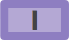 PuppetsVisual compositionPlayground gamesIn the classroomTransportCircle of lifePortraitsBirthdaysClothesWeather and the water cycleEurovisionMiam, miamMonster petsSpace explorersShoppingFrench speaking worldMeet the familyA week in the lifeAllez les bleusEn vacancesEn villeLife at homeBroaden their vocabulary and develop their ability to understand new words that are introduced into familiar written material, including through using a dictionary PuppetsVisual compositionPlayground gamesIn the classroomTransportCircle of lifePortraitsBirthdaysClothesWeather and the water cycleEurovisionMiam, miamMonster petsSpace explorersShoppingFrench speaking worldMeet the familyA week in the lifeAllez les bleusEn vacancesEn villeLife at homeWrite phrases from memory, and adapt these to create new sentences, to express ideas clearly  In the classroomTransportCircle of lifePortraitsBirthdaysClothesWeather and the water cycleEurovisionMiam, miamMonster petsSpace explorersShoppingFrench speaking worldMeet the familyA week in the lifeAllez les bleusEn vacancesEn villeLife at homeDescribe people, places, things and actions orally* and in writing PuppetsVisual compositionPlayground gamesIn the classroomTransportCircle of lifePortraitsBirthdaysClothesWeather and the water cycleEurovisionMiam, miamMonster petsSpace explorersShoppingFrench speaking worldMeet the familyA week in the lifeAllez les bleusEn vacancesEn villeLife at homeUnderstand basic grammar appropriate to the language being studied, including (where relevant): feminine, masculine and neuter forms and the conjugation of high-frequency verbs; key features and patterns of the language; how to apply these, for instance, to build sentences; and how these differ from or are similar to English.PuppetsVisual compositionPlayground gamesIn the classroomTransportCircle of lifePortraitsBirthdaysClothesWeather and the water cycleEurovisionMiam, miamMonster petsSpace explorersShoppingFrench speaking worldMeet the familyA week in the lifeAllez les bleusEn vacancesEn villeLife at homeYear 3Puppets(5 lessons)Pupils learn how to introduce themselves, to ask how someone is
feeling and to say how they are feelingGo to topicVisual Composition(5 lessons)Pupils learn to say the names of colours, describe shapes using the adjectives of colour and size, create an animal from 2D shapes, and works of art
inspired by French artist
MatisseGo to topicPlayground Games(5 lessons) Children count,
recognise and use the
numbers to twelve, ask how old someone is and say how old they are and compare sentence structures in
French and EnglishGo to topicIn the Classroom(5 lessons)Children learn commands
and objects from the classroom, respond to simple instructions, learn
items found in a school bag, read and understand short sentences and present a spoken textGo to topicTransport(5 lessons)Children decipher new vocabulary using their knowledge of cognates, develop their understanding of sentence structure, identify sounds and perfect their punctuation.Go to topicCircle of Life(5 lessons)Pupils explore habitats, food chains and life cycles, broaden their vocabulary and deepen their understanding of sentence structures Go to topicContentIntroductions Expressing how you feelColours and shapes Recognising and using adjectives of size and colourFrench artistsCounting 1-12 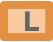 Saying your ageClassroom instructions Saying what you have (or don’t have)Types of transport Saying how and where you are travelling to/fromHistory of French transportFrench-speaking countriesUsing a dictionary to find animal nouns Describing elements of a food chainSkills Listening and responding Appreciating stories, songs and rhymes Presenting ideas and information orally Developing accurate pronunciationExploring patterns and sounds of language Speaking in sentencesAsking and answering questions Reading short sentencesLinking spelling, sound and meaning of words Adapting phrases to create new sentencesUsing a bilingual dictionary Writing sentences using a model for supportCross curricular links Art & DesignScience Year 4Portraits(5 lessons)Inspired by works from the Louvre, children describe facial expressions build their descriptive vocabulary,
understanding of adjectival agreements and sentence structure Go to topicBirthdays(5 lessons)Children learn the days of the week, dates and
seasons through maths, songs, surveys and the
research of French
festivals finishing with a birthday celebration Go to topicClothes (5 lessons) Children name items of clothing and the different forms of the indefinite article and possessive adjective and practice using the correct adjectival agreement Go to topicWeather and the Water Cycle(5 lessons)Children describe the weather, make statements about the weather in French cities, including compass points and temperatures and learn about the water cycleGo to topicEurovision(5 lessons)Pupils learn different ways of asking questions and to unpick and understand structures that can be used time and again, using different vocabulary for different contexts, beforewriting their own songsGo to topicMiam, miam!(5 lessons)Pupils apply their understanding within a new context; using number when paying for items in a café, and their language detective skills to interpret authentic French menusGo to topicContentDescribing people’s looks and personality Writing a descriptive paragraphFrench arts and culture Counting 1-31 Days and datesDescribing clothes Possessive adjectivesWeather and temperature reporting French CitiesThe Water CycleExpressing opinionsNames of countries Ordering food and drinks French foodHealthy eatingSkills Describing people orally and in writing Speaking in sentences using familiar structuresDeveloping accurate pronunciation and intonation Exploring the patterns and sounds of language through songs and rhymesReading carefully and showing understanding of phrases and simple writingUnderstanding basic grammar – gender and adjectival agreement Developing ability to understand new wordsPresenting ideas and information orally Expressing opinions and responding to those of othersAppreciating stories, songs and rhymes Listening and responding to spoken language Engaging in conversationsCross curricular links Science Music Year 5Monster Pets (5 lessons)Children use their ‘detective skills’ to extract information, identify and sort nouns by their gender, develop their understanding of sentence structure and describe their own monster pet in writing Go to topicSpace Explorers(5 lessons)Children develop their scientific vocabulary as well as their grammar, write their own poems using figurative language and develop their sentence structure by adding adjectives, making comparisons and giving reasons using ‘because’ Go to topicShopping(5 lessons) Pupils develop vocabulary associated with a trip to France, as well as building their understanding of sentence structures, questions and phrases. They also apply their language detective skills when faced with an unfamiliar text Go to topicFrench Speaking World (5 lessons)Coming soon!Meet the Family(5 lessons)Coming soon!A Week in the Life(5 lessons)Coming soon!ContentUnderstanding a non-fiction text Body parts and descriptionsWriting explanationsAsking for things and quantities of thingsNumbers 1 to 100 and beyond, working with Euros French speaking countries Comparing physical features and climateIntroducing family membersComparing what people likeDays and times Regular verb formsSkillsDescribing things orally and in writingUnderstanding and responding to written language from an authentic source Exploring patterns and sounds of language Reading carefully and showing understanding of simple writingDeveloping an appreciation of a range of writing Developing the ability to understand new wordsDescribing places orally and in writing Developing accurate pronunciationExpressing opinions and responding to those of others Speaking in sentences using familiar vocabularyListening attentively to spoken languageUnderstanding basic grammar – verbsCross curricular links Science GeographyYear 6Allez les Bleus(5 lessons)Children develop their speaking and listening skills; asking and responding to questions about sport and discussing sporting activities they take part in, as well as developing their written FrenchGo to topicEn Vacances!(5 lessons)Coming soon!En Ville (5 lessons) Coming soon!Life at Home(5 lessons)Coming soon!ContentTalking and writing about sports and games Describing and writing player profilesDeveloping and using the vocabulary for planning a trip Justifying ideas and opinions orally and in writingComparing cities Giving directionsDescribing rooms and objects in the houseDescribing the position of objects and roomsSkillsDiscovering and developing an appreciation of a range of writing Engaging in conversationsResponding to language from a variety of authentic sourcesWriting using a variety of grammatical structures Finding ways of communicating what they want to say Communicating for practical purposesUsing prepositionsReading and understanding textAsking and answering questionsCorresponding with a French schoolCross curricular links P.E.